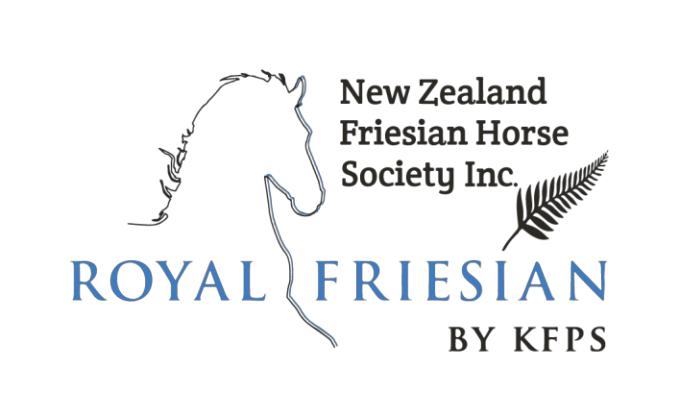 e-mail:Foal/Horse details as listed on the birth notificationMicrochip number (stick label here)I have scanned the microchip of the dam and the horse/foal. The microchip numbers on this form correspond with the numbers on the readouts of the scanner.I have also extracted hair follicles from this horse/foal.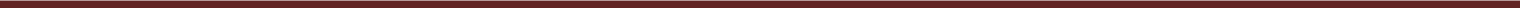 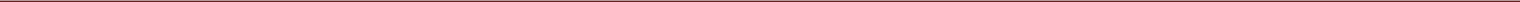 Registrar: Sandy Nogueira, PO Box 21135, Henderson, Waitakere, Auckland, email registrar@nzfhs.co.nz  Ph: 021755592   http://www.nzfhs.co.nz/ © 2021 NZFHS & KFPSPage 1Payment (tick applicable boxes) Total amount paid:I have attached a chequeI have deposited the amount in the NZFHS account– please write belowDate of payment, name/description:______________________________________________________________Account Name: NZFHSAccount Number: 12-3211-0027717-00Registration & Payment InstructionsInstructions –Have a microchip inserted by your vet and have the vet complete the Microchip Form. The chip number of the dam must be scanned and checked by the vet with the number recorded on the form. Please also check the chip number of the foal after it is inserted. Please Note that a microchip needs to be supplied by your vet.Have the vet collect a number of hairs from the mane or tail (ensure follicles are included) and place them in a small zip lock plastic bag. Attach the bag to the back of the form.Please make a payment for the following items and check the latest fees on the website. Please tick the appropriate boxes, the total is included on the payslip at the bottom of the form:breeding feeregistration feedeposit for registration paper – this fee is refundable when horse is sold or diesDNA testing costs (1 foal/horse) – DNA fees apply to all B-book II foals, to all foals when registered after 6 months or after weaning, or when no birth notification is received from mare ownerDNA testing costs (foal + 1 parent) – if 1 parent’s DNA is not known (additional)DNA testing costs (foal + 2 parents) – if 2 parent’s DNA is not known (additional)DNA admin costs irrespective of number of tests For payment options see the section at bottom of the microchip page– please tick appropriate boxesSend the microchip certificate and the DNA hair sample bag together with the birth notification confirmation from the NZFHS/KFPS site.and payment details or cheque to the Registrar at the below address.It is strongly recommended to send this by registered mail.You will receive a tax/invoice receipt from the treasurer.Your registration certificate will be sent to you.Note that if DNA testing is required, the turnaround time can be more than 3 months.If you didn’t receive the birth notification from us, send a service certificate or AI certificate or download the birth notification form from the NZFHS website. If you have any questions, please do not hesitate to contact the secretary or registrar by E-mail or phone. Please Note: Only members of the NZFHS/KFPS can register horses. You can find membership application forms on the website.Registrar: Sandy Nogueira, PO Box 21135, Henderson, Waitakere, Auckland, email registrar@nzfhs.co.nz                    Ph: 021755592   http://www.nzfhs.co.nz/ © 2021 NZFHS & KFPS								Page 2MICROCHIP AND HAIR SAMPLE FORMMICROCHIP AND HAIR SAMPLE FORMPlease check instructions on the next pagePlease check instructions on the next pageTo be filled in by owner - Ownership Details as listed on the birth notificationTo be filled in by owner - Ownership Details as listed on the birth notificationTo be filled in by owner - Ownership Details as listed on the birth notificationName:Address:Phone:Mobile:Name:Colour:Foaling Date:KFPS registration number:Gender:Markings:Dam Details as listed on the dam’s registration formName:Microchip number:To be filled in by veterinarianMicrochip detailsDate ImplantedName VeterinarianPractice Name AddressSignatureRegistration Number